Aushang Nr. 1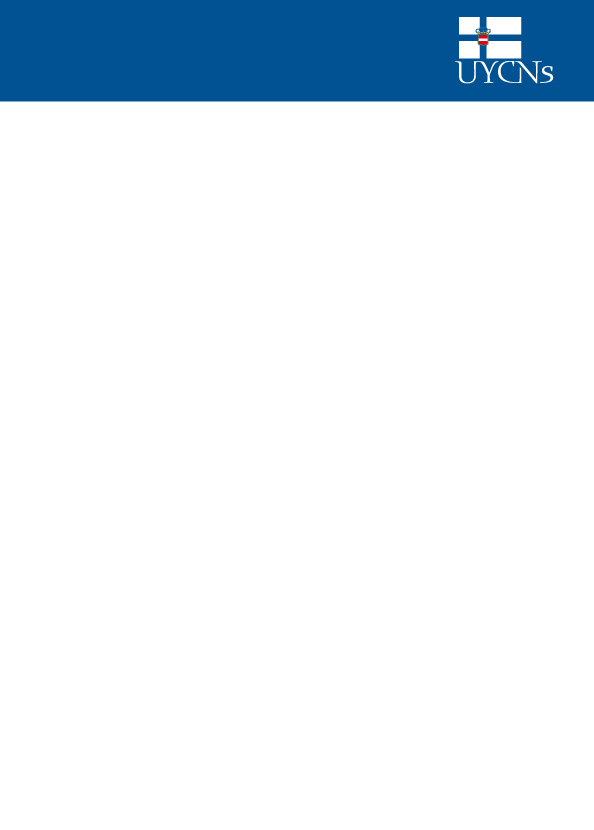 Internationale Schwerpunktregatta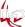 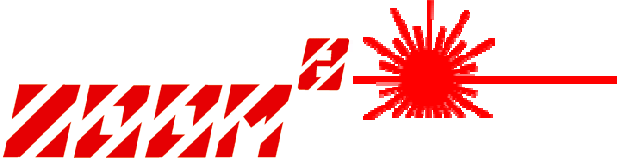 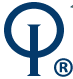 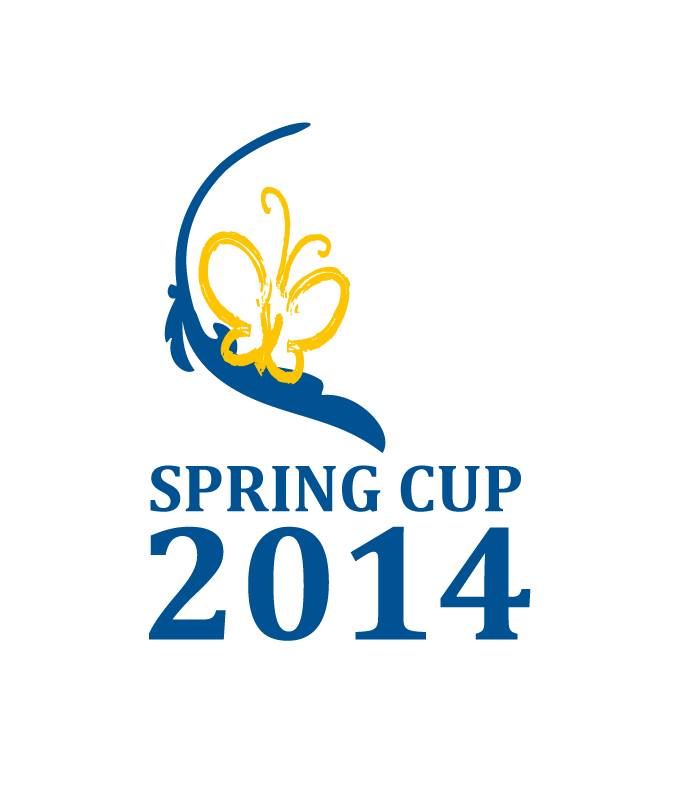 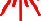 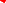 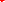 undLandesmeisterschaft des BurgenlandesKlassen: 420er, Laser Radial, LaserOeSV EDV Nummern 5484, 5488, 5487EuropacupundLandesmeisterschaft des BurgenlandesKlasse: Zoom8OeSV EDV Nummer 5489Datum und Uhrzeit:  06.06.2014, 19:55Verfasser: Dominic MARSANOAushang 1Änderung der SegelanweisungenKlassenflaggenDie Klassenflaggen der Klassen Zoom8 und LaserR sind gelbe Flaggen mit dem jeweiligen KlassenzeichenStart 1. Wettfahrt Bahn GRÜN07.06.2014 11:30UhrUnion Yacht Club Neusiedlersee | Postfach 209 | 1011 Wien | www.uycns.at